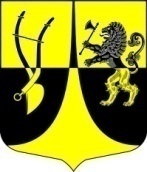 Администрациямуниципального образования«Пустомержское сельское поселение»Кингисеппского муниципального районаЛенинградской областиПОСТАНОВЛЕНИЕ20.05.2020		   № 72О признании утратившим силу постановления администрации МО «Пустомержское сельское поселение» от 01.04.2015 года № 43 «Об утверждении административного регламента предоставления муниципальной услуги «Совершение нотариальных действий на территории МО «Пустомержское сельское поселение»	Руководствуясь Федеральным законом от 06.10.2003 года № 131-ФЗ «Об общих принципах организации местного самоуправления в Российской Федерации», Федеральным законом от 27.07.2010 года № 210-ФЗ «Об организации предоставления государственных и муниципальных услуг» администрацияп о с т а н о в л я е т:Признать утратившим силу постановление администрации  МО «Пустомержское сельское поселение» от 01.04.2015 года № 43 «Об утверждении административного регламента предоставления муниципальной услуги «Совершение нотариальных действий на территории МО «Пустомержское сельское поселение».Признать утратившим силу постановление от 07.02.2018 года № 77 «О внесении изменений в постановление администрации МО «Пустомержское сельское поселение» от 01.04.2015 г. № 43 «Об утверждении административного регламента по предоставлению муниципальной услуги «Совершение нотариальных действий на территории МО «Пустомержское сельское поселение»».Настоящее постановление опубликовать в средствах массовой информации и разместить на официальном сайте администрации МО «Пустомержское сельское поселение».Глава администрации МО «Пустомержское сельское поселение»                        Д.А. БобрецовИсп .Иванова Ю.А. (81375) 64435